Inter-Disciplinary Ethics Applied (IDEA) postgraduate funding Application Form – Session 2021-22Please use this application form for:IDEA Applied and Professional Ethics ScholarshipsIDEA Biomedical and Health Care Ethics ScholarshipsCompleted forms should be returned to by email to admissions@idea.leeds.ac.uk Applications must be received by 30th June 2021 in order to be considered. Please ensure that you use the space provided on the form - attachments are not permitted and all will be disregarded.  In order to be eligible to apply for one of the above University Taught Postgraduate funding opportunities, applicants MUST first submit a taught postgraduate study application form, and be in receipt of a University Applicant ID number. Applications without a valid University Applicant ID number will be rejected. For information on how to apply for your chosen programme, please visit:http://www.leeds.ac.uk/arts/info/125162/postgraduate/2133/how_to_apply.                                                                                    University Applicant ID Number (9 digits)Title (Miss/Ms/Mrs/Mr)      	Surname (Family Name)                                         First Name(s)                       Country of Birth                                Nationality                                     	Gender (M/F)  	      Date of Birth                                                                                                                                                               		 Day        Month      YearPermanent Home Address                                             Correspondence Address (with dates)School in which you intend to study:                        Method of studyProgramme of study for which you have applied::Are there any unusual circumstances regarding your application that you would like to draw to our attention, eg unusual education path, change of study direction (awards are based on academic merit, financial circumstances are not taken into account) Have you applied for any other Scholarship?  Please specify:Where did you hear about this Scholarship?Undertaking by applicantsI attest to the accuracy of the information I have given, have read the conditions governing the award of these Scholarships (published separately), and agree to comply with them in full. Completed forms must be returned to:- admissions@idea.leeds.ac.uk. Applications for the scholarship must be received by 30th June 2021 in order to be considered.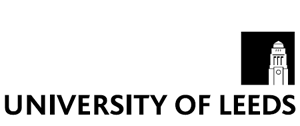 Please tick if an offer of an academic place for Taught Postgraduate study has already been receivedFull-timePart-time   MA/PgDip Applied and Professional Ethics (Online)       MA/PGDip Biomedical and Health Care Ethics    MA/PGDip Biomedical and Health Care Ethics (Online) Word Count:  (Maximum of 150 words)Postgraduate Scholarships Website       Jobs.ac.uk        Guardian      Times Higher Supplement     Guardian Prospects       Campusweb      Postgraduate Scholarships Brochure  Inter-disciplinary Ethics Applied website  	Other     - Please specify:      Signature:Date: